Year 4 Talk for Writing – Mission Possible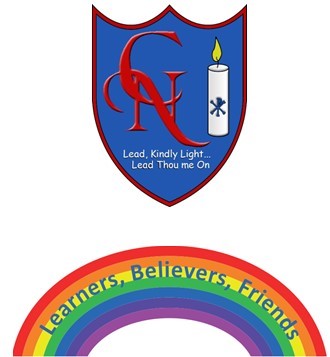 Name: Learning Objective: To write  a persuasive advertisement for my spy gadgetSuccess CriteriaSelf-assessmentPeer assessmentTeacher assessmentUse imperative verbs (bossy verbs)Include key reasons for using your gadget Write an interesting hook – to make the reader feel they must have this item.Feedback:-Teacher: 